Конспект занятия по рисованию с использованием нетрадиционной техники изображения мыльными пузырями Тема: «Вспоминая лето»Цель:Упражнять в использовании нетрадиционного приема изображения: мыльными пузырями.Задачи: Развить чувство композиции, желание рисовать нетрадиционным способом.Материал: Карточки с изображением разных цветов. Листы бумаги, пластиковые стаканчики. Жидкое средство для мытья посуды, соломинки, тряпочка. Цветные мелки, кисти, краскиХОД ЗАНЯТИЯ– Ребята, вы любите лето? Я тоже люблю, и сегодня мне хочется отправиться в лето,  вспомнить, как же хорошо в это время года. Как вы думаете, что особенного в лете? (Тепло, можно купаться, растут цветы, фрукты, я годы). А какие летние цветы вы знаете? Какие они? Они разные по размеру, по цвету, форме, названию. Это – большие и яркие. Одни более крупные, другие менее, одни растут в лесу, дома, другие в поле. А вы знаете, как они называются?. (ромашка, пион, ландыш, роза…)- А какой цветок умеет летать? (Одуванчик) Педагог демонстрирует детям изображение пушистого одуванчика- Какой он ? (пушистый, прозрачный)– Сегодня мы будем рисовать одуванчики необычным способом – мыльными пузырями. Пузыри, как и одуванчики тоже умеют летать! Хотите?1 способ:В стаканчик с водой добавляем гуашь и немного моющего средства, размешиваем палочкой для коктейля, а затем начинаем дуть, так чтобы пена поднялась. Берем лист и накрываем стаканчик, затем аккуратно поднимаем. Остался отпечаток? Вот и первый цветок.2 способ:Дети окунают трубочку для коктейля в стаканчик с мыльным раствором, вынимают трубочку и начинают аккуратно дуть в нее склоняясь над листом бумаги. На конце соломинки образуется мыльный пузырь, который лопнет соприкоснувшись с листом и оставит отпечаток в виде цветного круга.Рисунок можно подсушить салфеткой, промокнув остатки краски. На листе дети делают одуванчики  несколько цветов. Затем, когда отпечаток подсохнет, дети дорисовывают детали цветка (стебель, листочки)  красками или мелками, ИтогПедагог предлагает детям продемонстрировать свою работу, хвалит их.– Как здорово, мы сегодня снова побывали в  лете. Лето конечно же скоро наступит снова. А пока, у нас есть возможность нарисовать и помечтать об этом.                                  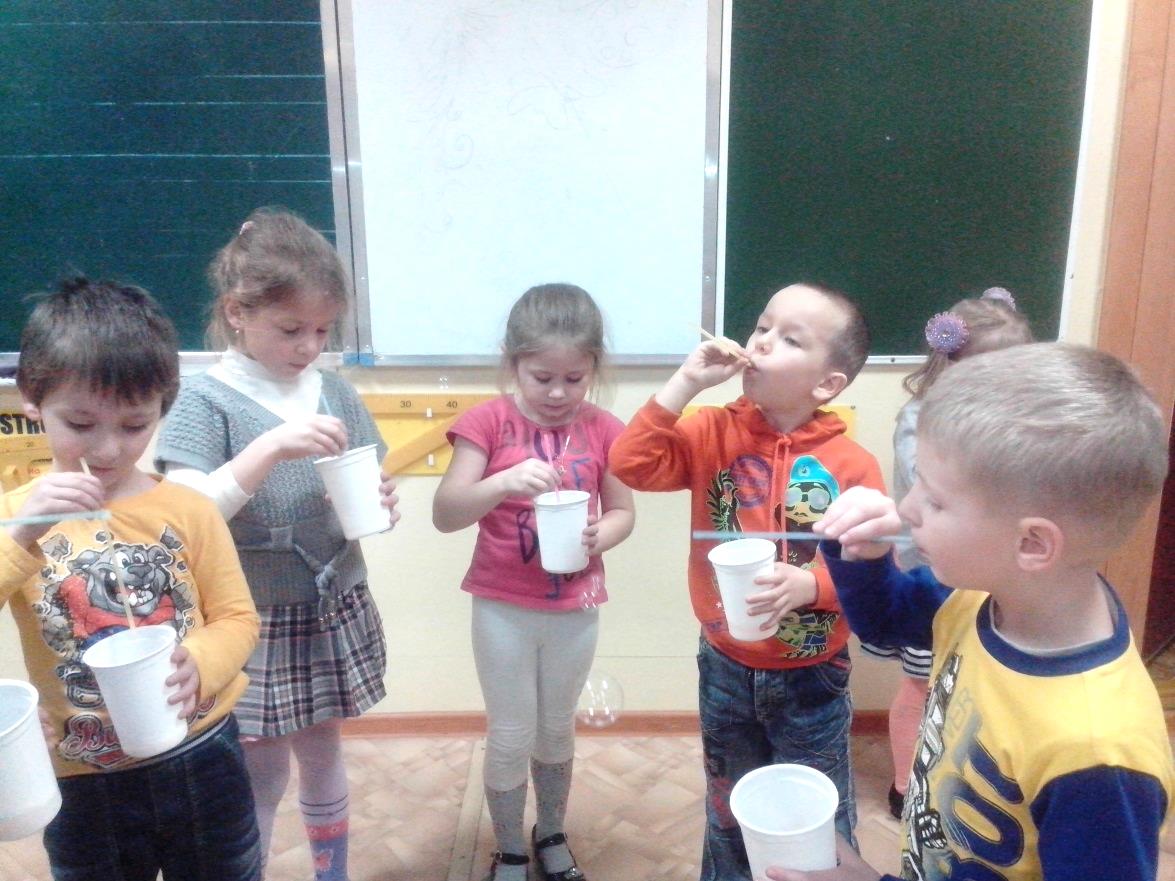 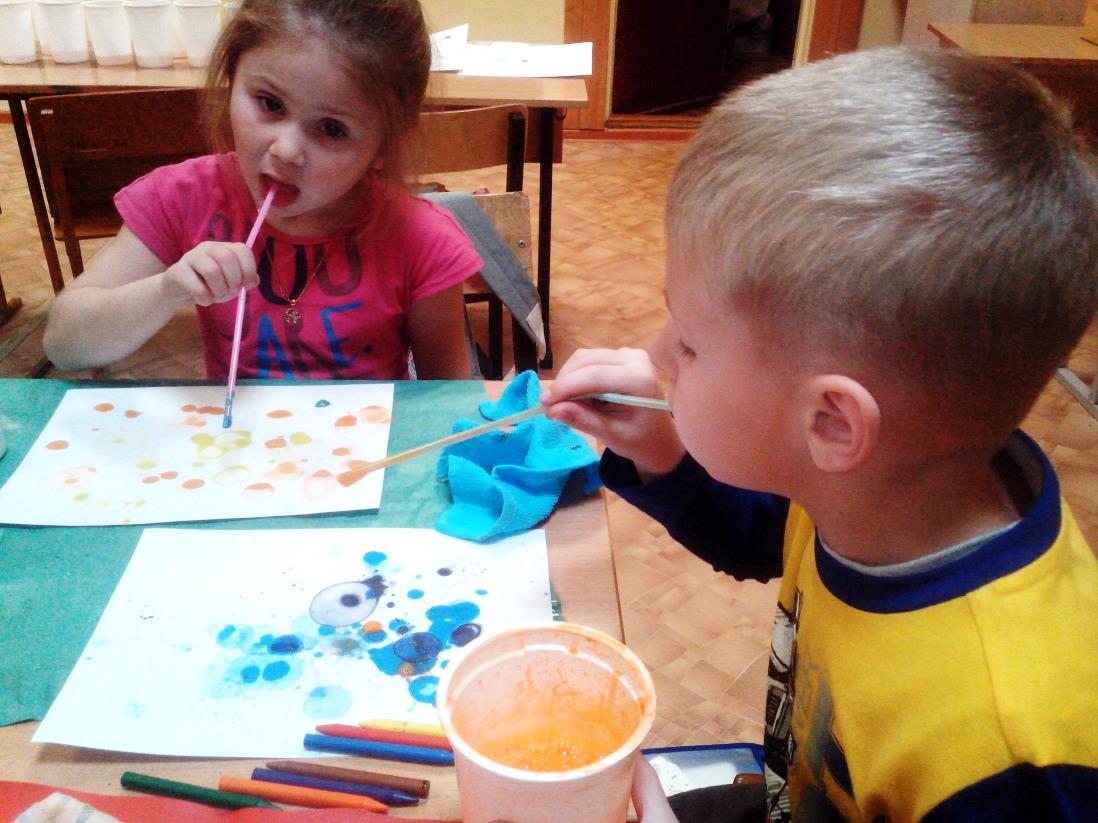 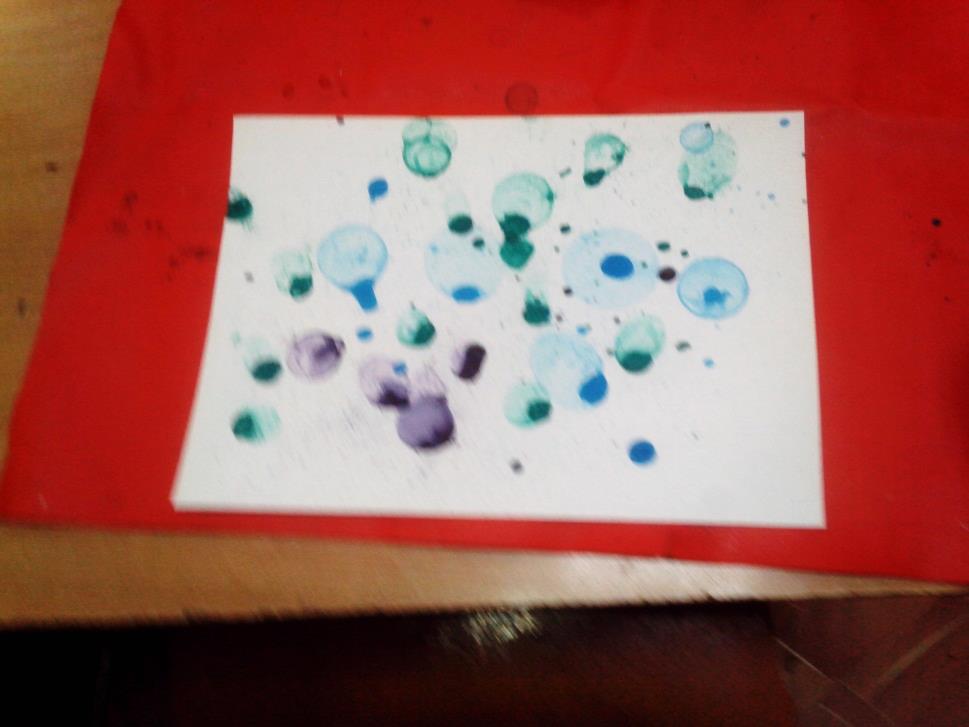 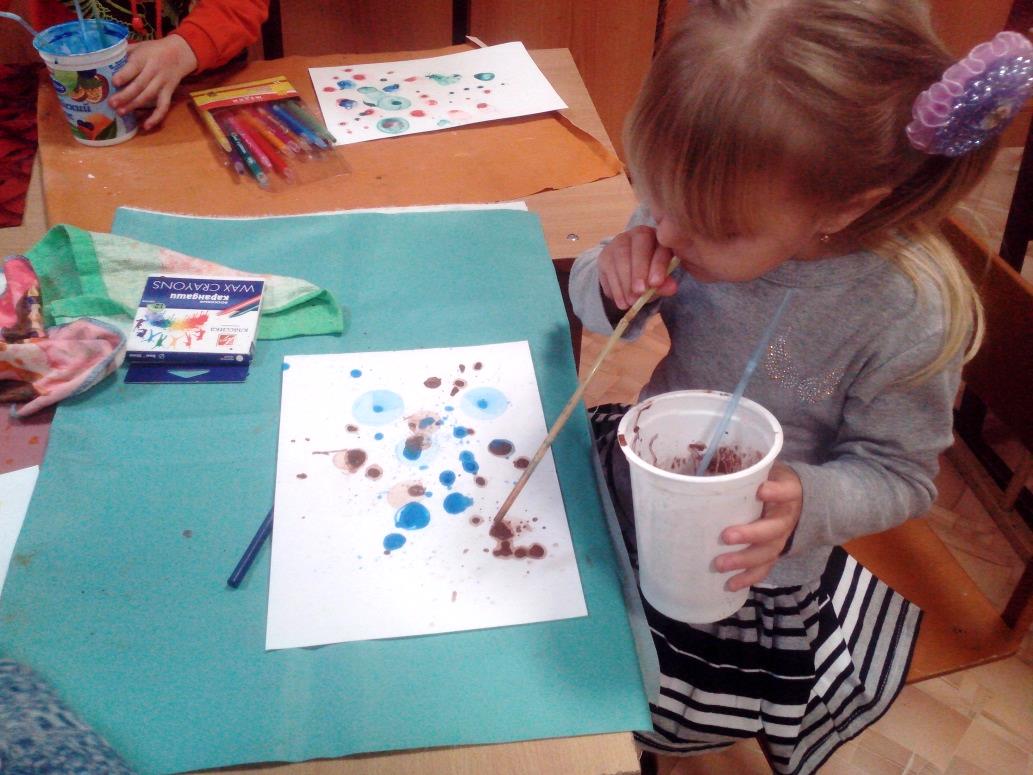 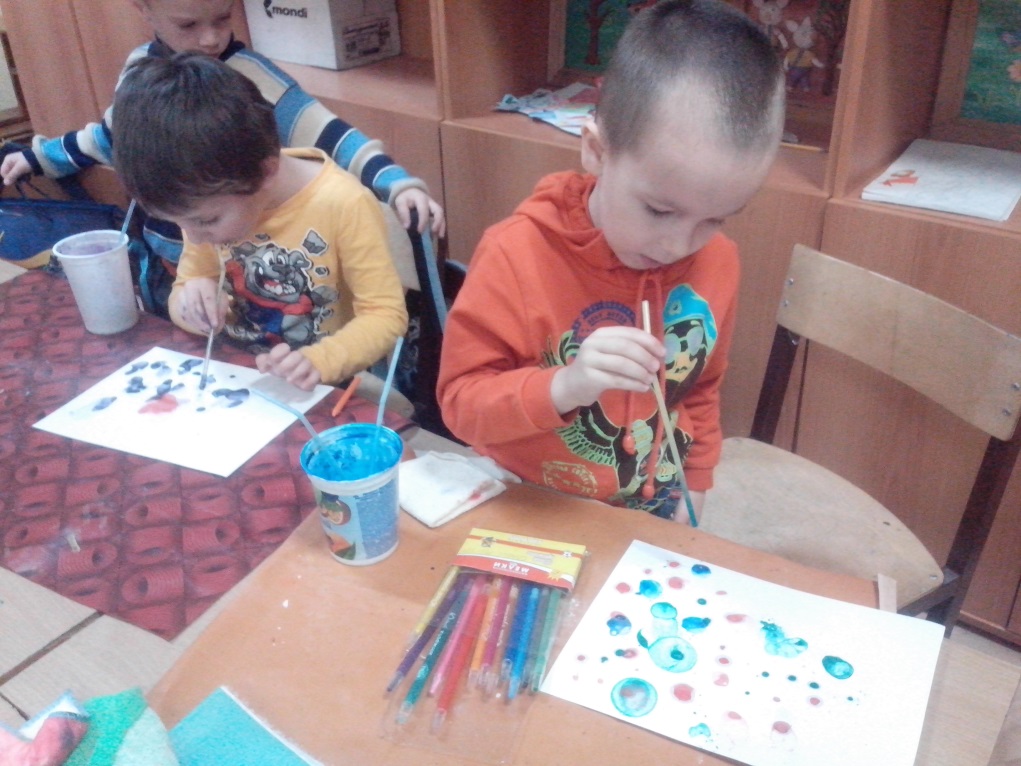 